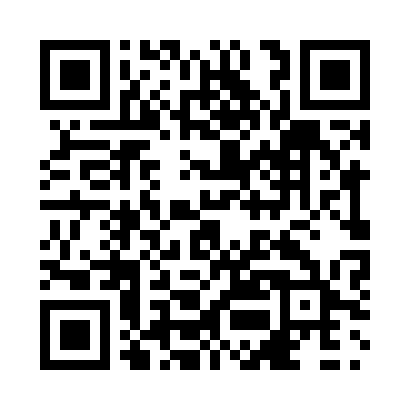 Prayer times for New Dublin, Ontario, CanadaMon 1 Jul 2024 - Wed 31 Jul 2024High Latitude Method: Angle Based RulePrayer Calculation Method: Islamic Society of North AmericaAsar Calculation Method: HanafiPrayer times provided by https://www.salahtimes.comDateDayFajrSunriseDhuhrAsrMaghribIsha1Mon3:285:221:076:298:5210:462Tue3:295:231:076:298:5210:453Wed3:305:231:086:288:5210:454Thu3:315:241:086:288:5110:445Fri3:325:251:086:288:5110:436Sat3:335:251:086:288:5110:427Sun3:345:261:086:288:5010:428Mon3:365:271:086:288:5010:419Tue3:375:281:096:288:4910:4010Wed3:385:281:096:278:4910:3911Thu3:395:291:096:278:4810:3812Fri3:415:301:096:278:4810:3713Sat3:425:311:096:278:4710:3514Sun3:435:321:096:268:4610:3415Mon3:455:331:096:268:4610:3316Tue3:465:341:096:268:4510:3217Wed3:485:341:096:258:4410:3018Thu3:495:351:106:258:4310:2919Fri3:515:361:106:248:4210:2820Sat3:525:371:106:248:4110:2621Sun3:545:381:106:238:4010:2522Mon3:555:391:106:238:4010:2323Tue3:575:401:106:228:3910:2224Wed3:595:411:106:228:3810:2025Thu4:005:431:106:218:3610:1826Fri4:025:441:106:208:3510:1727Sat4:035:451:106:208:3410:1528Sun4:055:461:106:198:3310:1329Mon4:075:471:106:188:3210:1230Tue4:085:481:106:188:3110:1031Wed4:105:491:106:178:2910:08